MISSION LAOS Responsable : MOUSSA martine Co -responsable : charlotte Hubner ou Medhi ou jean thomas BACHELET Mission en collaboration avec SANTE-France LAOS (SFL) Dr Alphonse PLUQUAILEC    Mail : sante.france.laos@wanadoo.fr Les coordonnée de la secrétaire du DR Alphonse  : nalyvanh chanvixay  : nalyvanh@gmail.comson numéro de téléphone et WhatsApp: 00 856 20 22 23 22 17, vous pouvez me contacter s’il y a quelque besoin MR HANG et sa femme marie qui parlent parfaitement français et qui nous accueillent à l’aéroport Période en principe la première quinzaine de mars à confirmer avec SFL et Alphonse Voyage en avion air Vietnam : 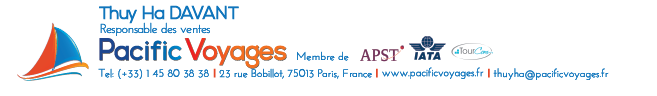 Notre correspondant :THUY HA DAVANT de  PACIFIC VOYAGES <thuyha@pacificvoyages.fr>Qui, nous as mis en classe premium un peu plus confortable Billet en classe économie premium avec deux avantages par rapport à la classe économie standard :40 Kg de bagages/ personneSiège avec un tout petit peu plus de place pour les jambes      Escale à Hanoï de 4 heures à l’aller et de 2H30 au retour, éviter de passer par Saigon          Tota des billets pour la mission l = 5570 euros Accueil / Douane  les visas sont prevus par SFL il faut envoyer à la secrétaire les passeports de chacun Elle envoie la liste au responsable de la mission e VISA entrée au Laos de tous les docteurs en mission. Il faut imprimer pour donner à responsable person à Wattay aeroport Nous sommes  chaleureusement accueillis (en salle de débarquement) par Mr HANG (Membre de Santé France-Laos ), qui nous aidé pour les formalités administratives (police aux frontières, visa, douane). Remplir le papier local d’entrée au laos et passe devant les douaniers une photo sera prise Il n’y a pas eu de fouille des bagages et rien ne nous été demandé de particulier.Nous avons été à l’issu accueilli par Alphonse PLUCQUAILEC, notre correspondant privilégié et fondateur de Santé France-LaosAssociation partenaire sur la mission La principale association partenaire de la mission est Santé France-Laos.Les acteurs/interlocuteurs étaient :Le Dr Alphonse PLUCQUAILEC (France)Mr HANG (Lao)Son épouse Marie (Lao)Leurs rôles ont été essentielles pour le bon déroulement de la mission :Accueil des missionnairesRecrutement des patients, à noter qu’un énorme effort a été réalisé depuis la mission de l’an passé, tant sur le nombre de patients que sur les pathologies à prendre en chargeOrganisation générales, gestion des problèmes du quotidien, traductionFacilitation de collaboration avec les équipes médicalesUne  convention renouvelée pour 5 ans avec le Ministère de la Santé Lao. Je n'ai pas rédigé de convention entre SFL et EDN, auriez une convention type déjà établie avec une autre association?. Votre intervention est mentionnée sur notre convention. Dès à présent serait possible d'avoir les documents demandés pour obtenir les visas : copie de passeport des participants et leur titre ou CV, date d'arrivée et de départ du Laos, programme d'activités,avec les médecins lao et la direction de l'hôpital de l'amitié.Pour toute correspondance, faire une copie pour nous (SFL et notre représentante Mlle Nalyvanh) et pour le Directeur de l'hôpital : Dr Snong smvpthongsna@yahoo.com
Les frais de transport et d'hébergement seront à la charge des patientsMission laos  les mails des correspondant : Et aussi une grande hospitalité avec l’organisation de plusieurs repas conviviaux dès notre arrivée, d’une soirée de départ……Moyens de locomotion Nous avons de la même sorte fait connaissance de notre chauffeur (en fait un de nos chauffeur puisqu’il y en a eu plusieurs), qui nous accompagnera et raccompagnera tous les jours depuis notre logement à l’hôpital de l’Amitié, et qui assurera les transferts à l’aéroport recommandé par SFL .Le véhicule est un minibus très confortable, spacieux. La seule chose a déploré est que les deux chauffeurs qui nous ont été alloués ne parlent ni français, ni anglais, ce qui pose un certain problème de communication pour l’organisation des trajets...Il s’agit à notre sens d’un point à améliorer (qu’il parle au moins anglais !).responsable    MR /KhamtanhMekong Lao Travel Co. Ltd448 Pakthang Road, Sikhottabong DistrictP.O. Box 2754 Vientiane LaosHP (++856.20) 55504345 or 22210655Office: (++856.21) 243693, 215740 Fax: (++856.21) 243694, 262515Email : Khamtanh@mekonglaotravel.com, mktour@laotel.comWebsite: www.mekonglaotravel.comLogement et nourriture de l'équipe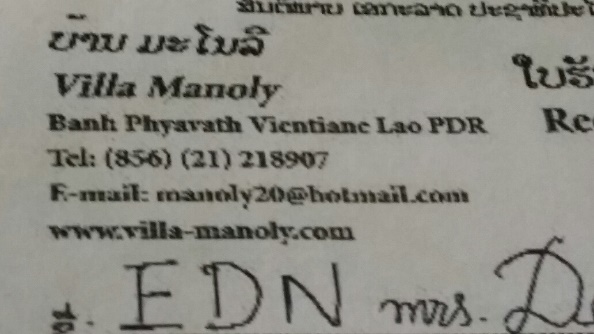 Les missionnaires sont logé à l’hôtel MAGNOLI i, bed and breakfast confortable avec chambres climatisées et piscine il y a 2  chambres de 3  lits ou trois chambres de 2 . Cet établissement est tenu par Pheyphanome  cousine de Mr HANGL’hôtel se situe à 25 minutes de l’hôpital, fonction du trafic (assez dense à Ventiane). Il est situé dans une zone calme avec accessibilité à pied aux quais du Mékong, zone populaire et touristique où il est aisé de trouver un endroit pour se restaurer en sécurité.Les petits déjeuners ont été pris à l’hôtel Magnoli, à noter un effort du personnel pour nous le servir à 7H00 (servi normalement à partir de 7H30), ce qui nous a permis de partir à l’hôpital à 7H30.Les repas de midi ont été pris à l’hôpital, commandés par les bons soins de Mr HANG ou de son épouse, Marie, nos partenaires de Santé France-Laos. A noter que les repas de tous les personnels soignants attachés de près ou de loin à notre mission nous ont été facturés (infirmières, internes spectateurs ou aides au bloc, brancardiers…), soit entre 20 et 35 repas par jours (pour une somme autour de 60 000 KIP/personne soit un total autour de 35-40 euros par jours, ce qui reste raisonnable). Nous avons soulevé ce problème en fin de mission avec Mr HANG, et à priori seul 20 repas seront délivrés pour les personnels soignants (ce qui me semble plus raisonnable).Les repas du soir ont été pris en majorité à proximité de notre hôtel, et nous avons pu partager plusieurs repas avec nos hôtes de Santé France-Laos : Mr HANG, Marie, Alphonse.Nous avons été invités le 8 mars à partager le repas de la journée de la femme chez le Dr KAM, adjoint du Dr DAVONE  chef du service de chirurgie maxillo-faciale de l’hôpital de l’Amitié.Un repas de fin de mission a été organisé par Alphonse dans les locaux de Santé France-Laos le mercredi 14 mars, soirée très conviviale et particulièrement propice au débriefing de la mission.Nous avons été invités à déjeuner par le directeur de l’hôpital le jeudi 15 mars, en présence de la majeure partie des médecins avec qui nous avions pu collaborer.HOPITAL et collaboration Nous sommes reçu dans le service de maxillo- facial et ORL avec un bouquet de fleurs Nous pouvons déposer notre matériel dans une salle fermée à clé à côté du bloc Puis réception par le directeur de l’hôpital : les correspondants Dr DAOVONE maxillo à l’hôpital de Vientiane : t_daovone@yahoo.fr  attention c’est le tiré du 8 après le t Dr Sanong Thonsana directeur de l'hôpital Mittaphab ou hôpital de l’amitié accueil possible dans les service de maxillofacial et une salle est réservé à notre équipe pour déposer le matériel et fermé à clé elle se trouve à côté du bloc en principe  le mieux est de deposer les affaires dés notre arrivée 
le  Dr Daovone (chirurgien MF responsable de la cancérologie au Laos), , Dr Snong (directeur), Dr Khammoun, Dr Outtama (chirurgiens MF), Dr Chouan (ORL,absent, excusé)
Chirurgien  et hopital correspondant correspondant qui parle parfaitement français  Daovone Thepsouvanh MD  t_daovone@yahoo.frChirurgien generalisme et maxillo facialeChef du centre Anti cancereur de ’hôpital de l’Amitié MITTAPHAB HOSPITAL  je suis le chirurgien généralisme et je fais la chir. Maxillo Faciale pour le moment je suis le chef du centre anti cancéreux de 10 lits considères comme un service j'opère surtout des tumeurs tête et cou utiliser le même bloc que le service O R L que Dr Chouang étant le chef de service, quand il y a une mission Maxillo faciale venant travailler avec au service ORL je viens traduire le cours aux participants, la date que vous avez proposé  je vais informer a Dr Chouang  même le nombre des patients vont opérer .......cours proposés par laurent <guyot  en 2017 - prise en charge initiale des traumatisés de la face- indication opératoires en traumatologie de la face- voies d’abord maxillo-faciales- les ankyloses temporo-mandibulaires- kyste et tumeurs des mâchoires : du diagnostic au traitement- carcinomes cutanés du visage : que faire ?- cancers de la cavité buccale : abord, exérèse et reconstructions
 , les suggestions locales. Il a été évoqué le montant forfaitaire (frais divers, aide financière aux patients à opérer...)  
nous vous avons fait part de notre accord téléphonique en vous rappelant les précisions suivantes :
1/ seuls les consommables et les produits manquants seront facturés à l'association "Enfants du Noma"
2/ Avec l'accord du Dr. Bellity, certains patients à opérer pourraient bénéficier d'une aide forfaitaire de 30 €/patient Les frais de transport et d'hébergement seront à la charge des patientsMatériel, consommables et médicamentsMatériel lourd  Matériel chirurgicalAucun matériel lourd chirurgical n’a été apporté. Les instruments chirurgicaux ont été amenés et remportés par les chirurgiens. Nous avons été amenés à utiliser un moteur de l’hôpital (levée ankylose, ostéoplastie) : ce moteur est clairement inefficace puisqu’il chauffe au bout de 5 minutes. Deux écarteurs de DOTT nous ont été prêtés (un adulte puis un pédiatrique).Matériel d’anesthésiePas de matériel lourd emporté car le bloc est équipé 2 postes de travail ont pu être équipés, le premier avec un respirateur Fabuis plus équipé d’une cuve de sevoflurane (prévoir l’achat de sevoflurane qui peut s’acheter sur place) et une cuve d’isoflurane, monitoring présent des 2 cotés mais les saturations collantes ne sont pas les mêmes que chez nous mais ils ont un petit saturomètre de doigt ..Le deuxième poste est équipé d’un respirateur ACOMA inconnue en France qui ventile pas les moins de 20 kg  et équipé d’une cuve d’isoflurane seulement rendant difficile les inductions au gaz donc réservé aux plus grands  ce respirateur à pu être changé le 3 me jour ( le 2 me journée de la femme pas possible car fériée )ceci grâce à l’intervention de l’anesthésiste responsable  ( Dr Phothivanh ou 41 )qui parlait parfaitement français et très aimable avec nous   ce changement de respirateur identique à l’autre et porteur d’une cuve de SEVO  permettant de continuer les petits poids de moins de 15 kg induit au gaz Des pousses seringues sont prêtés pour continuer l’anesthésie avec Diprivan emportés dans nos valises car n’existe pas sur place (pas de prise SEGA et chaud sodée sans contrôle L’aspiration est unique pour les 2 postes donc l’apport d’une aspiration portable serait intéressante type laerdal sans prise de vide Nous avions apporté 3 saturomètres de doigts j’ai fait cadeau d’un à ma consœur (saturomètres personnels)   Matériel laissé sur place / remportéAucun matériel spécifique n’a été laissé sur place, exception faite de tout l’excédent de consommables qui a été donné à Alphonse pour redistribution. Une liste exhaustive de tout ce matériel sera donnée aux suivant et se trouve au local de sante France-Laos Une pièce de stockage nous a été fournie, partiellement fermée à clefs (cadenas sur la porte mais un accès via une fenêtre du bloc est possible).Consommables apportésMatériel chirurgicalNous avons fait le choix d’emmener la quasi-totalité du consommable de la mission, réparti sur les bagages des deux chirurgiens et de l’IBODE. Matériel d’anesthésie nous avons apportés :-Narcotiques Diprivan, Ketalar, Hypnovel -Les morphiniques sufentanil et oxycodone - les antibiotique injectables pour le per opératoire- Atropine, Corticoïdes, Exacyl, Zophren.-antidouleurs : Topalgic, Nubain, Acupan -le fibroscope jetable avec 2 fibres dont une a servie pour l’intubationLes compresses, les seringues, du NACL, les perfuseurs, robinets, dosiflow) Tous les médicaments post op : Antibiotiques = Augmentin ampicilline, quinolones, macrolides.Antidouleurs = antiinflammatoires, corticoïdes, tramadol, doliprane, etc.  Matériel / consommables et médicaments achetés sur placeChirurgieIl s’agit essentiellement du matériel que nous n’avons pu amener en quantité, faute de place :Champs opératoires universelsCasaques chirurgicalesBistouris électriquesAnesthésie  SEVOFLURANE = 7 flacons vu la quantité de petits poids c’est bien ISOFLURANE = 1 flacon Des solutés de remplissage : RINGER lactate = 60- Exacyl 4 ampoules : notre stock étant trop faible Des antibiotiques ampicillines per os en sirop = 16 réserve apportée insuffisante vu le nombre de petits enfants Doliprane en sirop = 16 pour les même raisons le prix restant raisonnable Les achats se font avec la pharmacie de l’hôpital grâce à ma consœur Dr VIENGSAVANH parfaitement francophone (étude faite à Angers) qui nous a aidé tous le long de la mission y compris dans les rapports avec le directeur de l’hôpitalDéroulement de la consultationLieu et dateLa consultation s’est déroulée le mardi 6 mars, de 9h00 à 14h00 à l’hôpital de VENTIANE (dit « hôpital des Amis »), dans une grande salle de cours transformée pour cette occasion.Partenaires pour le recrutementNous ne connaissons pas tous les moyens utilisés pour le recrutement qui est sensiblement différent de l’année passée. Santé France-Laos est notre partenaire principale pour le recrutement et l’implication d’Alphonse PLUCQUAILEC a permis de faire largement évoluer le recrutement. Des annonces radiophoniques nationales ont été faites.Une partie du recrutement semble avoir été fait directement par le personnel médical de l’hôpital.	Patients :Nombre :103 patients ont été reçus en consultation47 ont bénéficié d’une intervention chirurgicale, 43 sous anesthésie générale, 4 sous anesthésie localePathologies :Malformations congénitales de la face (+ de 75%) : fentes labio-alévolo-palatines, fentes facialesCicatrices chéloïdesPathologies bégnines des maxillaires : dysplasie fibreuse, lésions kystiquesAutres : ptosis congénital, ankylose temporo-mandibulaireAges & Localisation géographique (si possible)10 enfants âgés de moins de 1 ans12 enfants âgés de 1 à 3 ans7 enfants âgés de de 3 à 6 ans3 enfants âgés de de 6 à 12 ans10 enfants âgés de 12 à 18 ans5 patients âgés de plus de 18 ansAu moins 60% des patients habitaient loin de Ventiane, beaucoup de patients du nord du pays. Apparemment un grand nombre de patients ont été informés de la mission par les annonces radiophoniques diffusées depuis un an.La fait que beaucoup de patient viennent de loin a posé quelques problèmes :Hospitalisation prolongée jusqu’à la fin des soins post opératoires (notamment pour les enfants)A l’inverse patients sortis très tôt après la chirurgie sans possibilité de contrôle post opératoireSuivi des patients opérés pendant les précédentes missionsDe mémoire nous n’avons vu qu’un seul patient de la précédente mission (cure de ptosis congénital bilatéral).Nombre de patients retenus, refusés et à revoir sur une mission suivante47 patients ont été opérés.Une enfant a été annulée (Kindala, 6 mois, avec fente labio-alvéolo-palatine) car fébrile le jour de la chirurgie. Nous avons proposé une chirurgie un autre jour mais les parents ont finalement rejoint leur domicile dans le nord. Elle sera donc à revoir lors de la prochaine mission.Plusieurs patients présentés de larges fentes palatines, ils ont bénéficié lors de notre mission de vélo-plasties intra-vélaires. Nous avons donné des consignes pour qu’ils soient revus lors de la prochaine mission pour uranoplastie.Enfin une enfant présentant une malformation cardiaque mineure (communication inter-auriculaire sans retentissement sur la fonction cardiaque) avec une fente labio-alvéolo-palatine devra être présentée lors de la prochaine mission.A noter de nombreuses missions de nationalités variées (Hollande, Japon, Corée, Etats Unis) sont aussi présentes à Ventiane. Ils sont tous très restrictifs sur les indications opératoires : pas d’intervention avant 6 ans (+ de 60 % du recrutement de notre mission), pas de comorbidité même mineure, et à l’examen des patients déjà opérés une chirurgie souvent limitée à la lèvre chez les enfants porteurs de fente.EDN trouve donc une très bonne place à Ventiane puisque nous occupons des enfants dès 6 mois (avec à mon avis des avantages certains à opérer précocement, notamment pour les fentes : limiter les versions dentaires, mieux appréhender les fentes palatines larges, amélioration de l’image des parents…)Organisation de la consultation - critiques constructivesLa consultation nous a semblé bien organisé, l’ensemble des patients et leurs familles attendaient dans une salle (un amphithéâtre) et nous étions installés dans une salle de cours.  Plusieurs médecins de l’hôpital étaient à nos côtés ce qui a permis d’assurer sans problème la traduction.Quelques patients hors recrutement ont été vus (chirurgie digestive, chirurgie orthopédique) sans grande incidence sur le bon déroulement de la consultation.Collaboration médicale et techniqueBloc : Conditions trouvées à l'arrivée / besoins en équipements complémentairesLe bloc dans lequel nous avons travaillé semble être utilisé couramment par l’équipe local. A notre arrivée une seule table opératoire était installée dans la salle. Une seconde table a été installée ce qui nous a permis de travailler en deux équipes. De la même sorte un deuxième respirateur a été installé, permettant de mener deux chirurgies sous anesthésie générale simultanément. L’intervention d’un technicien de matériel de santé a été nécessaire mais a été très rapide (dans l’heure).Nous avons eu besoin d’un moteur pour deux patients (ostéoplastie modelante du zygoma et cure d’ankylose temporo-mandibulaire), deux moteurs différents nous ont été prêtés. Ces deux moteurs sont défaillants, ils chauffent au bout de 5 minutes d’utilisation et s’arrêtent. Ce fût une mauvaise expérience ; il ne faut pas utiliser ces moteurs (ou à la limite pour faire un ou deux trou trous mais un usage prolongé est illusoire)A l’avenir il serait souhaitable de disposer d’un moteur fiable….Par ailleurs nous n’avons pas pu amener d’écarteur de Dott (sorte d’écarteur à amygdale). Son utilisation s’est avéré nécessaire vu le nombre de fentes vélo-palatines à prendre en charge. Deux écarteurs ont pu nous être prêtés, un pour adulte puis un pour enfant, récupéré à l’hôpital pédiatrique.A mon avis les prochains missionnaires devront s’en équiper….Equipes médicales locales : médecins, anesthésistes, personnels de bloc, infirmiersEquipe d’anesthésie Nos confrères du Laos nous ont beaucoup aidés, un anesthésiste francophone presque tous les jours pour la transmission des consignes post op et pour le per op Apprentissage des blocs de la face à mettre en place un enseignement l’an prochain, Aide au réveil dans le couloir car pas de salle de réveil mais bouteille d’oxygène présente dans les 2 postes. Par l’IAD (pas d’intubation par l’IAD au Laos) ou le médecin Apprentissage de l’intubation en maxillo-facial, de la fixation de la sonde armée qui n’existe pas dans leur hôpital donc bien apporter les sondes et les garder jusqu’à la fin de la mission en les nettoyant, prévoir de quoi les fixer solidement pas de scotch adéquat au Laos Visualisation d’une intubation sous fibroscope visiblement une grande première, il y pourtant de la grosse traumatologie dans l’hôpital…Aide à la transmission des consignes de réveil toujours délicates quand on ne parle pas la langue     D’un point de vue chirurgical nous avons été très entourés au bloc opératoire, peut-être même parfois un peu trop (Une dizaine d’observateur autour de la table).Toutes les chirurgies se sont déroulées avec un aide de l’hôpital (médecin senior, assistant, interne et même externe). Certaines interventions ont pu même être réalisées en binôme avec des médecins locaux.En revanche les infirmières de bloc ont été plus discrètes, une aide plus importante aurait pourtant été la bienvenue dans la mesure où Sylvie était seule pour deux blocs simultanés…Les infirmières du service ne parlent ni français, ni anglais, la visite doit donc être faite avec une personne pour traduire (médecins francophones ou anglophones, ou alors avec Mr HANG ou son épouse Marie qui nous ont bien aidé pour cela)A noter que les soins post opératoire n’étaient pas toujours fait correctement, et que les infirmières nous demandaient tout le matériel pour faire les soins : compresses, vaselines, sérum physiologique…je note effectivement ce manque par rapport à l’an dernier où nous avions une IDE pour aider, cette fois l’équipe était juste et résolument affectée au bloc vu la charge de travail ;Enseignements dispensésTous les actes chirurgicaux ont été commentés aux nombreux observateurs présents.Deux enseignements (par Pierre HAEN) plus formels ont été faits, un cours d’une heure sur la prise en charge initiale des blessés au visage, et un cours de 45 minutes sur la prise en charge des fentes labio-alvéolo-palatines.Les étudiants et médecins de l’hôpital sont très demandeurs de ce type d’enseignement.Certains ont apparemment fait un long voyage pour y assister.Améliorations souhaitéesIl y avait à mon sens trop d’observateur en même temps, une meilleure organisation est souhaitable (répartition par demi-journée, pas plus de trois par bloc)Si des enseignements sont prévus, l’idéal serait de connaitre le sujet et la durée avant le départ de sorte à mieux anticiper, surtout quand le programme opératoire du séjour s’avère chargé.Contributions en matériels et équipementsComme déjà énoncé, la dotation d’un moteur valable est nécessaire. Un écarteur de Dott doit être amené.Nous n’avons constaté aucune complication post opératoire pendant notre séjour. Noter simplement la réserve que beaucoup de patient ont quitté l’hôpital à J+2 post opératoire sans possibilité d’être revu….IncidentsAucun incident grave à rapporterProblèmes rencontrésBlocPas de problème majeur, on notera juste que les tenues de bloc de taille « européenne » sont rares sur place. Nous en avions amenées quelques-unes, elles ont pu être lavées à l’hôpital mais avec un délai de 24 à 48h00…Il n’y a pas de champs ou de casaques en tissus, seul du matériel à usage unique peut nous être fourni (champs opératoire universelle, casaques) mais bien entendu facturé.Nous nous sommes fait surprendre par la qualité du moteur qui nous a été prêté qui chauffe très rapidement et l’intervention s’est finie à l’ostéotome.Il n’a pas été possible de travailler le samedi, et le 8 mars, journée de la femme est férié au Laos. Vu le nombre de patients à prendre en charge nous avons dû négocier de travailler ce jour-là…HospitalisationsComme déjà cité :Des durées d’hospitalisation trop longues pour les patients habitant très loin (surtout pour les jeunes enfants) car pas de solution d’hébergement alternative et pas de possibilités de faire les soins (notamment l’ablation des points) dans les provinces reculées.Les infirmières ne parlent ni français, ni anglais et les soins ne sont pas toujours faits (ou pas toujours bien faits…)Suivi et post-opIl est très compliqué de réaliser des suivis post opératoires pour certains patients qui habitent loin et ne peuvent revenir pour un contrôle en fin de mission.Bilan financier  total des dépenses : 5000 euros 